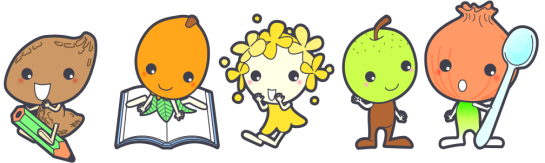 一社）千葉県言語聴覚士会主催事務所 〒263-0042　千葉市稲毛区黒砂2-6-15 メゾンK102ＦＡＸ：043-243-2524今年度の第２回目は「地域とつながるST」をテーマといたしました。地域包括ケアにおけるリハビリテーションの役割を知る、地域(行政)はSTに何を求めているのか、STに何ができるのかを知り、介護予防事業や地域ケア会議を通して、地域課題の解決に向けて、住民・行政・他職種と共に活動できるＳＴを目指します。この研修を受講すると、日本言語聴覚士協会の「地域リハビリテーション活動支援促進のための研修」の「研修①」の「初期研修」が免除になります。会員、会員外・県外の方もお誘いあわせの上、ぜひお申し込みください。日　時：　平成２９年１０月１日（日）　９：３０～１６：３０　受付開始９：15～会　場：　千葉市民会館　４階　第３・第４会議室定　員：　５０名（先着順）参加費：　正会員・準会員 無料　県士会会員外2,０００円、学生およびPT・OT県士会員５００円※入会希望の方は、入会届を9/9（土）必着でお願い致します。※日本言語聴覚士協会　生涯学習プログラム参加ポイント対象研修会【プログラム】Ⅰ．会長挨拶　[９：３０～９：３５]Ⅱ．講　演１　［９：３５～１０：５５］　質疑応答　［１０：５５～１１：０５］「地域包括ケアシステムにおいてリハ職、STに求めるもの～行政の立場から～」千葉市保健福祉局地域包括ケア推進課　医療政策班　　　　　　　　　　　主査　久保田　健太郎氏Ⅲ．講　演２　［１１：１５～１２：１５］「介護予防事業と地域リハ会議におけるＳＴの役割」玄々堂君津病院　言語聴覚士　香川 哲氏～昼休憩［１２：１５～１３：１５］～Ⅳ．シンポジウム　発表［１３：１５～１４：1５］、シンポジウム［１4：１５～１４：4５］「県内STによる介護予防事業活動報告」千葉県市原地域リハビリテーション広域支援センター　白金整形外科病院　　　　　　　　　　　　　　　言語聴覚士　佐野 基氏らいおんハートグループ　　　　　　　言語聴覚士 日下 智子氏Ⅴ.グループワーク　［１５：００～１６：３０］「ＳＴが行う介護予防について」申込方法　申込締切：平成２９年９月２４日（日）①当会ＨＰからオンライン：申込みフォームよりお申込みください。当会ＨＰ　http://chiba-st.com/　　　　　②ＦＡＸ：こちらの面にご記入の上、お送りください。 お問合せ　　当会ＨＰお問い合わせフォームより学術局宛会場案内　※公共交通機関でお越し下さい。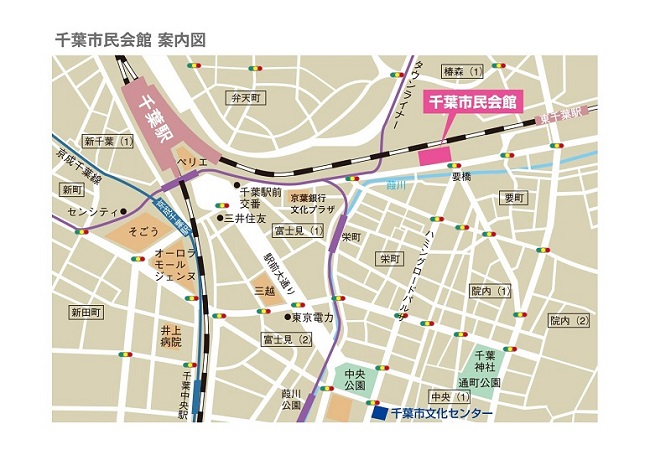 JR千葉駅東口から徒歩７分　　　JR東千葉駅[出口1]から徒歩約3分　　FAX用：　０４３－２４３－２５２４　　第２回研修会参加申込書：　　　　　　　　　　　ご勤務先：　　　　　　　　　　　　　　　　（圏域をお選び下さい）二次保健医療圏：□千葉□東葛南部□東葛北部□印旛□香取海匝□山武長生夷隅□安房□君津□市原□県外　ご連絡先：（電話）　　　　　　　　　　　　　　（メール）　　　　　　　　　　　　　　　　　　　　　　　　　　　　　以下の項目に☑をご記入下さい。１.職種：　□言語聴覚士（→２へ）　□学生　□その他（　　　　　　　　　　　）□ＰＴ・ＯＴ（千葉県士会 □会員 □会員外）２.ＳＴの方へ　　千葉県言語聴覚士会：□正会員　□準会員　□会員外日本言語聴覚士協会：□会員　□会員外